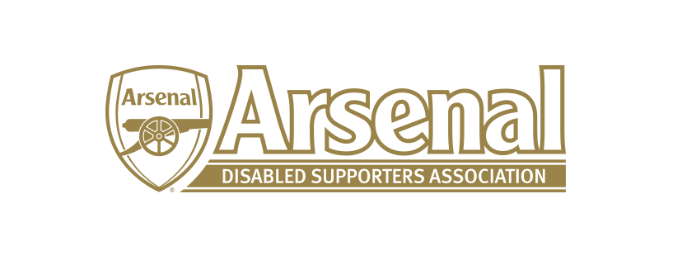 Arsenal Disabled Supporters’ AssociationNotice is hereby given that there will be a meeting of Arsenal Disabled Supporters’ Association on Wednesday 3rd October 2019 at 7.30pm via Skype.Committee	Anthony Joy (Chairman)	Anne Hyde (Secretary)	Nicole Evans (Treasurer)	Ozi Kemal (Media Officer)	Allan Mabert (Visual Impaired Representative)	Bob Greig (Committee Member)	Redmond Kaye (Hearing Impaired Representative)	James Warren (Newsletter Editor)Tom Head (Ambulant Representative)Christopher ClellandSteve FoordAgendaApologies for absenceApproval of minutes of previous meeting Matters arising from previous meeting Finance (NE)Deposits and PaymentsChairman’s Update – Meeting with Alun Francis (AJ)Arsenal FC Website – Disabled Supporters pageStrategySecretary’s Update (AH)Membership updateCorrespondenceADSAs Website (AH)Any Other BusinessDate of next meeting